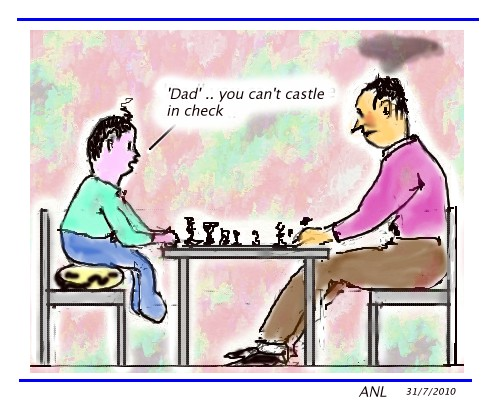 «Μπαμπά δεν επιτρέπεται το ροκέ όταν απειλείταιο βασιλιάς»ΓΡΑΜΜΕΣ, ΣΤΗΛΕΣ, ΟΝΟΜΑΣΙΑ ΤΕΤΡΑΓΩΝΩΝ 				H σκακιέρα αποτελείται από  64  τετράγωνα. Οι οκτώ κάθετες στήλες  ονομάζονται με τα γράμματα   Α, Β, Γ, Δ, Ε, Ζ, Η, & Θ . ΟΙ οκτώ οριζόντιες γραμμές ονομάζονται με τους αριθμούς  1, 2, 3, 4. 5, 6, 7 & 8. Τα τετράγωνα ονομάζονται από το γράμμα της στήλης και τον αριθμό της γραμμής στην οποία βρίσκονται, πχ το πρώτο μαύρο ακριανό τετράγωνο στο αριστερό χέρι του λευκού ονομάζεται        ‘’α1’’   ενώ το πρώτο λευκό ακριανό τετράγωνο  στο δεξί χέρι του λευκού ονομάζεται ‘’θ1’’    ΘΕΣΗ ΤΩΝ ΚΟΜΜΑΤΙΩΝ   Στην 1η γραμμή τοποθετούμε τα άσπρα κομμάτια, στην 2η γραμμή τα άσπρα πιόνια.Στην 7η γραμμή τοποθετούμε τα μαύρα πιόνια, στην 8η γραμμή τα μαύρα κομμάτιαΤοποθετούμε τον λευκό βασιλιά στο ε1 και την λευκή βασίλισσα στο δ1 , το ίδιο κάνουμε και για τα μαύρα τοποθετούμε τον βασιλιά στο ε8 και την βασίλισσα στο δ8. Ακριβώς δίπλα τους ( τετράγωνα γ1-ζ1-γ8-ζ8 )  βάζουμε τους αξιωματικούς, όπως στο παραμύθια ο βασιλιάς περιτριγυριζότανε από αυλικούς και σωματοφύλακες.  Δίπλα από τους αξιωματικούς στα τετράγωνα β1-η1-β8-η8 βάζουμε τους ίππους. Δίπλα στους ίππους στις άκρες της σκακιέρας  (τετράγωνα α1-θ1-α8-θ8)  βάζουμε τους πύργους, όπως παλιά έχτιζαν τα κάστρα στην άκρη της πόλης  πχ  ‘’ Ακρό-πολη ‘’ στην Αθήνα ,  ‘’ Ακρο-κόρινθος ‘’  κλπ .    ΠΩΣ ΚΙΝΟΥΝΤΑΙ ΤΑ  ΚΟΜΜΑΤΙΑΟ πύργος κινείται στη γραμμή ή στη στήλη στην οποία βρίσκεται και απειλεί μόνο το πρώτο αντίπαλο κομμάτι που συναντά.  Ο αξιωματικός κινείται μόνο στις δύο διαγωνίους όπου βρίσκεται και απειλεί μόνο το πρώτο κομμάτι που συναντά.     Η βασίλισσα κινείται και απειλεί όπως ο πύργος και ο αξιωματικός ταυτόχρονα.  Ο ίππος πηγαίνει στο μεθεπόμενο διπλανό τετράγωνο από αυτό που βρίσκεται, πχ   ο ίππος του ‘’β1’’  πηγαίνει στο α3  ή στο γ3 ή στο δ2. πχ  ένας ίππος που βρίσκεται στο “δ4”  πηγαίνει ή απειλεί στα τετράγωνα : γ6,  ε6,   β5,  ζ5,  β3,  ζ3,  γ2,  και  ε2     χωρίς να επηρεάζει,  χωρίς να απειλεί και χωρίς να εμποδίζεται  από τα ενδιάμεσα τετράγωνα ή κομμάτια.    Το πιόνι κινείται μόνο εμπρός και μόνο κατά ένα τετράγωνο, εκτός εάν βρίσκεται στην αρχική του θέση οπότε μπορεί να κινηθεί και κατά δύο τετράγωνα. Εάν όμως στο τετράγωνο  αυτό βρίσκεται ήδη άλλο κομμάτι, τότε το πιόνι δεν μπορεί να πάει στο κατειλημμένο τετράγωνο.    Το πιόνι απειλεί και παίρνει όποιο αντίπαλο κομμάτι βρίσκεται στα δύο τετράγωνα ακριβώς εμπρός του και διαγώνια.  Εάν κάποιο λευκό πιόνι καταφέρει να φθάσει στην 8η γραμμή ή κάποιο μαύρο πιόνι στην 1η γραμμή τότε το πιόνι αυτό προάγεται αμέσως, (προτιμάμε) σε βασίλισσα.   Ο βασιλιάς κινείται εμπρός ή πίσω ή δίπλα ή διαγώνια ένα μόνο τετράγωνοΥπάρχει όμως μία εξαίρεση, στην οποία ο βασιλιάς κινείται κατά δύο τετράγωνα.  Η κίνηση αυτή ονομάζεται Ροκέ και περιλαμβάνει και ταυτόχρονη κίνηση ενός από τους πύργους.  Ο Βασιλιάς μετακινείται από το τετράγωνο  ε1 στο η1 και ταυτόχρονα ο πύργος από το θ1 στο ζ1  (μικρό ροκέ) ή αντίστοιχα στην άλλη πλευρά  ο Βασιλιάς μετακινείται από το ε1 στο γ1 και ο πύργος από το α1 στο δ1, (μεγάλο ροκέ).  Το ροκέ δεν επιτρέπεται τη στιγμή κατά την οποία απειλούνται είτε ο βασιλιάς είτε το τετράγωνο που θα περάσει είτε το τετράγωνο που θα φθάσει ο Βασιλιάς.  Επίσης το ροκέ δεν επιτρέπεται εάν έχουν μετακινηθεί ο Βασιλιάς ή ο Πύργος.  Εάν απειληθεί ο βασιλιάς (η κίνηση αυτή λέγεται και σαχ ή ρουά) τότε είτε τον μετακινούμε αμέσως σε τετράγωνο που δεν απειλείται, είτε παίρνουμε εάν μπορούμε το αντίπαλο κομμάτι, είτε βάζουμε κάποιο κομμάτι μας ενδιάμεσα για να τον προστατεύσουμε από την απειλή.  Εάν παρόλα αυτά δεν υπάρχει απάντηση στην απειλή, η κίνηση αυτή λέγεται  ματ  και το παιχνίδι τελειώνει εδώ.Παρατηρήσεις : 1. Ολα τα κομμάτια κινούνται εμπρός και πίσω αλλά τα πιόνια μόνο εμπρός.  2.  Ο αξιωματικός, ο Πύργος, η Βασίλισσα κινούνται ευθύγραμμα και η κινητικότητά      τους σταματάει μόλις συναντήσουν το πρώτο κομμάτι, δικό τους ή αντίπαλο.  ΑΞΙΑ (ενδεικτική)  ΤΩΝ ΚΟΜΜΑΤΙΩΝ  Ρ  Βασιλιάς Β  Βασίλισσα     =    9 πιόνιαΠ  Πύργος          =    5 πιόνια  Α  Αξιωματικός   =    3 πιόνια Ι    Ιππος            =    3 πιόνια Σ   Στρατιώτης  =    1 πιόνι                             ΕΡΩΤΗΣΕΙΣ  Ποιό είναι το μοναδικό κομμάτι το οποίο αλλιώς κινείται και αλλιώς τρώει?Ποιό είναι το μοναδικό κομμάτι το οποίο κάθε φορά που κινείται              πηγαίνει υποχρεωτικά σε τετράγωνο  διαφορετικού χρώματος? Ποιό είναι το μοναδικό κομμάτι το οποίο όπου και να μετακινηθεί,               θα παραμείνει σε τετράγωνο του ιδίου χρώματος ?      4.  Ονομάστε τα 4 κεντρικά τετράγωνα στο μέσον της σκακιέρας.   Ποιο κομμάτι, ο πύργος ή ο αξιωματικός έχει περισσότερη αξία, γιατί ;Ποιό είναι το μοναδικό κομμάτι το οποίο κατά τη κίνησή του ...περνάει πάνω από άλλα κομμάτια, δικά του ή του αντιπάλου?   Κάθε φορά που παίζουμε μετακινούμε μόνο ένα κομμάτι, είναι σωστό ή μήπως υπάρχει μια εξαίρεση ? Ποιά?         8.   Ποιό είναι το πιο πολύτιμο κομμάτι ?                                                      9    Ποιό είναι το πιο ισχυρό κομμάτι ? 10  Ποιο κομμάτι παίζει μόνο στη μισή σκακιέρα ?              ΠΡΟΒΛΗΜΑΤΑ       Παίζουν τα λευκά και κάνουν ΜΑΤ ΣΕ ΜΙΑ ΚΙΝΗΣΗ   Α.     Λευκά  Ρζ5,   Πθ7,   Πη6    Μαύρα Ρα8     Β.     Λευκά  Ρβ6    Βη7            Μαύρα Ρα8   ( 5 απαντήσεις )   Γ.     Λευκά   Ρβ6   Βδ5   Μαύρα Ρβ8            ( 3 απαντήσεις )